         П Р И К А З21.09.2022г.                                                    № 112                                                  г. СеверобайкальскОб утверждении Порядка рассмотрения заявлений и обращений граждан на предмет наличия в них информации о фактах коррупции со стороны работников  муниципального казенного учреждения «Управление культуры администрации муниципального образования «город  Северобайкальск»	В соответствии Федеральным законом Российской Федерации от 02.05.2006 № 59-ФЗ «О порядке рассмотрения обращений граждан в Российской Федерации»,П Р И К А З Ы В А Ю:Утвердить Порядок рассмотрения заявлений и обращений граждан на предмет наличия в них информации о фактах коррупции со стороны работников  муниципального казенного учреждения «Управление культуры администрации муниципального образования «город  Северобайкальск», согласно приложению 1 к настоящему приказу. Утвердить форму заявления (обращения) о фактах коррупции со стороны работников МКУ Управления культуры администрации муниципального образования «город Северобайкальск», согласно приложению 2 к настоящему приказу.Утвердить форму журнала регистрации заявлений и обращений граждан и организаций о фактах коррупции  со стороны работников МКУ Управление культуры администрации муниципального образования «город Северобайкальск», согласно приложению 3 к настоящему приказу.Контроль за исполнением настоящего приказа возлагаю на ответственного за работу по профилактике коррупционных и иных правонарушений – юрисконсульта Управления культуры Викулову Ирину Юрьевну.Начальник				                                                   С.Г. ЗубареваВ дело №____за 2022 годИнспектор по кадрам 21.09.2022г.Приложение 1Утвержден приказом от 21.09.2022г. № 112Порядок рассмотрения заявлений и обращений граждан на предмет наличия в них информации о фактах коррупции со стороны работников  муниципального казенного учреждения «Управление культуры администрации муниципального образования «город  Северобайкальск» 1. Прием заявлений и обращений граждан и организаций, касающихся фактов коррупционных проявлений, может быть осуществлен в виде электронного сообщения на официальном сайте Управления культуры   (kultura-sbk.ru ), а также путем подачи письменного заявления по адресу: 671700 Республика Бурятия, г.Северобайкальск,  проспект Ленинградский 7.2. Поступившие заявления или обращения подлежат обязательной регистрации с последующим внесением в журнал регистрации заявлений и обращений граждан и организаций о фактах коррупционной направленности с кратким изложением сути обращения. 3. По мере поступления заявлений и обращений граждан и организаций, касающихся фактов коррупции и условий, способствующих проявлению коррупции,   должностное  лицо ответственное за реализацию антикоррупционной политики докладывает о них начальнику Управления культуры, а в его отсутствие – лицу, исполняющему обязанности начальника не позднее рабочего дня, следующего за днем регистрации заявления или обращения. 4. Заявление (обращение) должно соответствовать требованиям, установленным Федеральным законом Российской Федерации от 02.05.2006 № 59-ФЗ «О порядке рассмотрения обращений граждан в Российской Федерации», и должно содержать следующую информацию: - фамилию, имя, отчество (последнее - при наличии) гражданина (наименование юридического лица), которым подается сообщение, его место жительства или пребывания; наименование органа, фамилия имя, отчество, должность соответствующего должностного лица (при наличии информации), решение, действие (бездействие) которого нарушает права и законные интересы заявителя; - суть нарушенных прав и законных интересов, противоправного решения, действия (бездействия); - сведения о способе информирования заявителя о принятых мерах по результатам рассмотрения его сообщения; - личную подпись и дату. 5. В случае получения заявления или обращения граждан на предмет наличия в них информации о фактах коррупции со стороны работников Управления культуры проводится проверка. 6. В случае подтверждения в ходе проведения проверок фактов, изложенных в заявлении или обращении, начальник  принимает меры по привлечению к ответственности виновных должностных лиц. 7. По результатам рассмотрения жалобы начальником принимается решение об удовлетворении требований заявителя, либо об отказе в удовлетворении жалобы. 8. Письменный ответ, содержащий результаты рассмотрения обращения, направляется заявителю в порядке, установленном Федеральным законом от 02.05.2006 № 59-ФЗ «О порядке рассмотрения обращений граждан Российской Федерации». Приложение 2Утвержден приказом от 21.09.2022г. № 112Начальнику МКУ «Управления культуры администрации МО  «город Северобайкальск»_______________________________	(Ф.И.О.)    от______________________________                                                           (Ф.И.О. и адрес гражданина, или наименование,                                                              адрес организаций и Ф.И.О. отправителя)Заявление (обращение) о фактах коррупции со стороны работников МКУ Управления культуры администрации муниципального образования «город Северобайкальск»(Текст должен содержать следующую информацию:-  наименование органа, фамилия имя, отчество, должность соответствующего должностного лица (при наличии информации), решение, действие (бездействие) которого нарушает права и законные интересы заявителя; - суть нарушенных прав и законных интересов, противоправного решения, действия (бездействия); - сведения о способе информирования заявителя о принятых мерах по результатам рассмотрения его сообщения;______________                                                __________________        (дата)                                                        (подпись)Приложение 3Утвержден приказом от 21.09.2022г. № 112Журнал регистрации заявлений и обращений граждан и организаций о фактах коррупции  со стороны работников МКУ Управление культуры администрации муниципального образования «город Северобайкальск»Нютагай hангай эмхи зургаан «Северобайкальск хото» гэһэн нютагай засагай байгууламжын захиргаанай Соёлой захиргаан»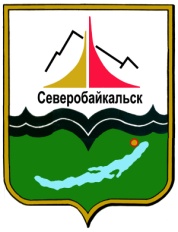 Муниципальное казённое учреждение«Управление культуры администрации муниципального образования«город Северобайкальск»№Ф.И.О. гражданина или наименование организацииДата поступления заявления (обращения)Краткий результат рассмотренияДата информирования заявителя